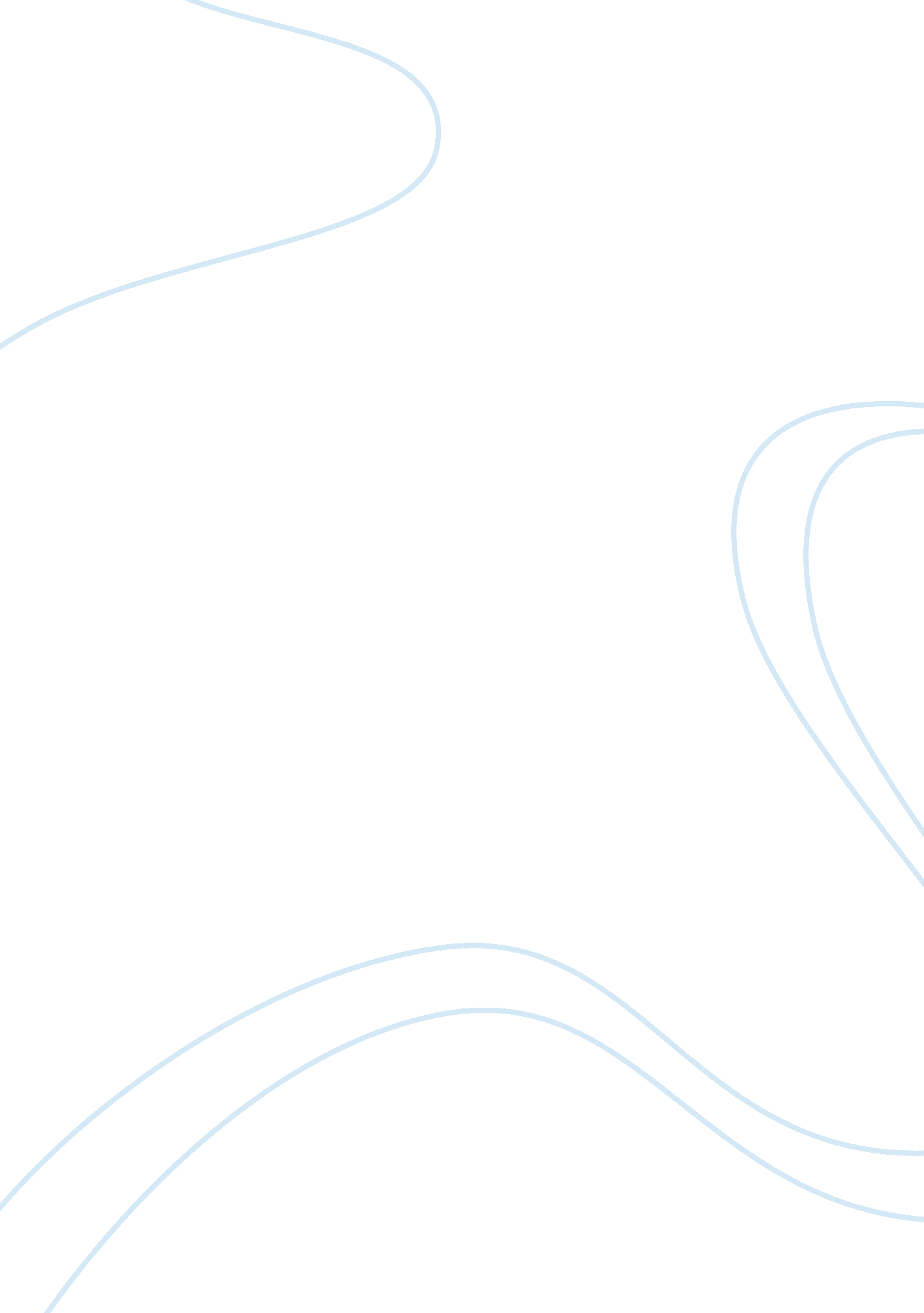 Relationship values between fathers and sons research paperFamily, Parents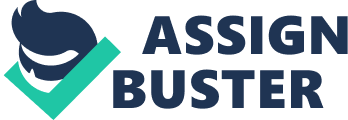 Father-Son protectionism A father should do anything to protect his son from any harmful occurrences. This is more or less not limited to avenging for his son. The son should as well do all he can to keep his father safe. Whatever the son can do ranges from keeping secrets for the father to avenging him. Through this there is the establishment of an eternal and a close relationship between the two (Homer 41). Son’s respect to the father From The Odyssey, sons are expected to see their fathers as great. This can only be achieved through upholding respect by the sons to their fathers. Any son who cannot perceive his father as the greatest of all beings on earth should be ashamed of himself. The Value of responsibility It is the role of the fathers to take care of their sons. Presence of the father assures the son of his safety, because any harm to the son is purely borne by the father. For this reason, the father prevents such an occurrence from happening at all cost. Bonding The father relates with the son in a way beyond the physical and normal understanding. The relationship is eternal and well defined in the spiritual or infinite world. Emotional connection Both the father and the son can worry and cry over the ordeal and misfortune of one another. This rarely occurs between the father and other parties or the son and other parties. The sorrow of the son is as well of the father and vice versa, the joy of one is as well of the other. Therefore, emotional changes of one party affect the other between the fathers and their sons (Fox 296). Works cited Fox, Robin Lane. The Classical World: An Epic History from Homer to Hadrian, Basic Books. 2006. 
Homer, and Stanley Lombardo. Book XVIII: Odyssey. Indianapolis: Hackett Pub., 2000. Print 